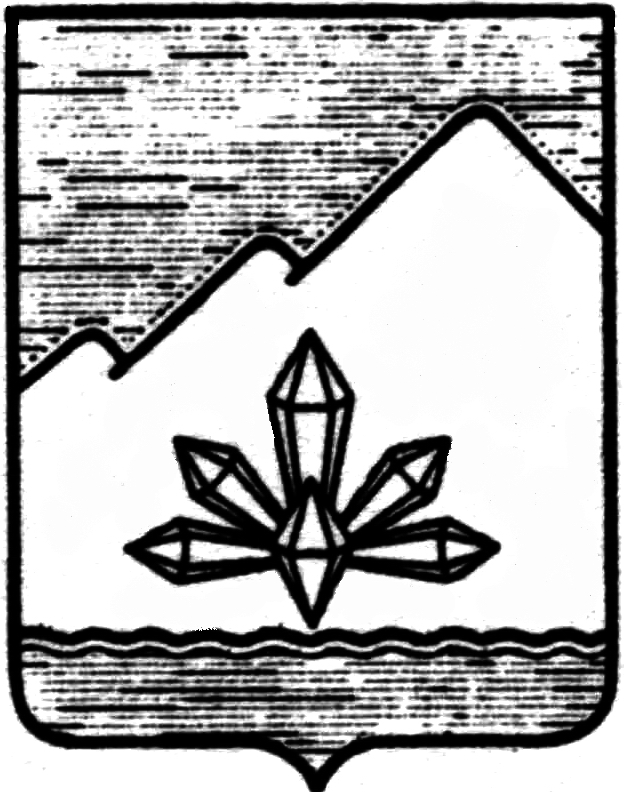 АДМИНИСТРАЦИЯ ДАЛЬНЕГОРСКОГО ГОРОДСКОГО ОКРУГА 
ПРИМОРСКОГО КРАЯПОСТАНОВЛЕНИЕО внесении изменений в Порядок расходования субвенций из  краевого  бюджета на обеспечение государственных гарантий  реализации прав на получение общедоступного  и бесплатного дошкольного образования в муниципальных дошкольных  образовательных организациях  Дальнегорского городского округа, утвержденного постановлением администрации Дальнегорского городского округа от 8 апреля 2014 года № 312-па На основании Закона Приморского края от 6 октября 2015 года № 687-КЗ, «О внесении изменений в Закон Приморского края в Закон Приморского края       19 декабря 2013 года № 326-КЗ «О субвенциях на обеспечение государственных гарантий реализации прав на получение общедоступного и бесплатного дошкольного образования в муниципальных дошкольных образовательных организациях Приморского края»», руководствуясь постановлением администрации Приморского края от 17 марта 2015 года № 85-па «О внесении изменений в постановление администрации Приморского края от 14 января 2014 года № 3-па «Об утверждении Порядка расходования субвенций на обеспечение государственных гарантий реализации прав на получение общедоступного и бесплатного дошкольного образования в муниципальных дошкольных образовательных организациях Приморского края»», пунктом 6 ст. 43 Федерального закона Российской Федерации от 6 октября 2003 года 131-ФЗ «Об общих принципах организации местного самоуправления в Российской Федерации,  Уставом Дальнегорского городского округа, администрация Дальнегорского городского округаПОСТАНОВЛЯЕТ:Внести в изменения в пункт 4 Порядка расходования субвенций из  краевого  бюджета на обеспечение государственных гарантий  реализации прав на получение  общедоступного  и бесплатного дошкольного образования в муниципальных  дошкольных  образовательных организациях  Дальнегорского городского округа, утвержденного постановлением администрации Дальнегорского городского округа от 8 апреля 2014 года № 312-па, заменив слова «административно-управленческого, педагогического и учебно-вспомогательного персонала» словами «руководителей, педагогических и иных работников, предусмотренных статьёй 52 Федерального закона от 29 декабря 2012 года     №273-ФЗ «Об образовании в Российской Федерации», осуществляющих реализацию основных общеобразовательных программ в соответствии с федеральными образовательными стандартами».Данное постановление подлежит размещению на официальном сайте Дальнегорского городского округа.Контроль за исполнением настоящего постановления возложить на заместителя главы администрации Дальнегорского городского округа                 В.В. Кириченко.Глава Дальнегорского городского округа				                                 	           И.В. Сахута27 апреля 2016г.        г. Дальнегорск№226-па